ПАСПОРТ ПРОЕКТА1 ОБЩИЕ СВЕДЕНИЯ О ПРОЕКТЕНазвание проекта «Мини-музей «Русская изба»2 СОДЕРЖАНИЕ ПРОЕКТААктуальность проекта:Одноиз основных направлений отечественной педагогики сегодня обращено к духовно-нравственным ценностям российского образования и воспитания, поскольку связано с восстановлением традиций, уклада жизни, исторической преемственности поколений, воспитанием Гуманистическая направленность работы мини-музея позволит педагогам,опираясь на возрастные особенности детей дошкольного возраста, учесть разныйтемп развития детей и реализовать личностно-ориентированный подход по ихприобщению к традиционной национальной культуре, воспитать у них уважение илюбовь к своей малой родине. В любых предметах быта и трудовой деятельности, костюмах и фольклорных произведенияхярко проявляются душа народа, его образ жизни.Одна из форм ознакомления детей с родным краем, воспитания любви к нему – организация в детском саду краеведческого мини-музея. Музей даёт возможность детям не только рассмотретьпредмет со всех сторон, но и практически освоить его, наглядно увидеть, как жилирусские люди и как они работали, отдыхали, какие они соблюдали обычаи и чемукрашали свой быт, то есть музей поможет восстановить связь времён, вернутьутраченные ценности.Проблема, на решение которой направлен проектУ детей искажены представления ο доброте, милосердии, великодушии, справедливости, гражданственности и патриотизме. Воспитание гражданина и патриота, знающего и любящего свою Родину, задача особенно актуальная сегодня не может быть успешно решена без глубокого познания духовного богатства своего народа, освоения народной культуры. Причины возникновения проблемы          Первые годы жизни ребёнка - важный этап его воспитания. В этот период начинают развиваться те чувства, черты характера, которые незримо могут связать его со своим народом, со своей страной и в значительной мере определяют последующий путь жизни.  Современная семья мало уделяет внимания приобщению детей к истокам народной культуры.  Новизна  проекта «Русская изба».	 Соответствие проекта  заявленным в ФГОС принципам - принцип интеграции образовательных областей. Также, основной нитью в проекте проходит непосредственно работа с родителями.Последствия НЕ решения проблемыРазрушение общепринятого понимания духовно-нравственных ценностей, забвение традиций, уклада жизни, исторической преемственности поколений, не сформировано духовно- нравственное  начало в каждом ребенке на основе ознакомления с историей, культурой, бытом русского народа, родного села.Цель проектаОптимизация образовательного пространства и процесса в ДОУ  на основе объединения усилий педагогов, родителей и  администрации ДОУ.Задачи проекта (исходя из причин)1Развитие интереса к истории родного края, его обычаям и традициям.2 Знакомство с колоритом русского народного быта и традиционными предметами обихода, утвари, посуды, изделиями декоративно-прикладного искусства.3 Закрепление знания правил русского гостеприимства.4 Формирование навыков музейного поведения.5 Формирование познавательной активности и эмоциональной сферы   детей.6  Включение педагогов, детей и родителей в творческий процесс по пополнению мини-музея новыми экспонатами7 Укрепление взаимодействия ДОУ с родителями в вопросах духовно-нравственного воспитания детей.Ожидаемые результатырезультат – продукт1 Создание основного (экспонаты) и вспомогательного (собрание библиотеки р-н сказок, русского фольклора, картотека р-н игр, фонотека р-н песен, сценарии праздников и досугов и др.) фондов мини- музея «Русская изба».2 Организация  творческих выставок.3 Проведение фольклорных праздников и развлечений.4 Участие в смотрах-конкурсах мини-музеев, в РМО.5 Проведение экскурсий для детей и родителей, учеников школы.6 Проведение  фольклорного праздника «Русские посиделки»результат – эффект1.​ Оптимизация детско-родительских отношений;2.​ Укрепление духовно-нравственных  ценностей.Этапы реализации1 Подготовительный.*Беседы с воспитателями и родителями о необходимости создания этнографического мини-музея в ДОУ.*Изучение и сбор экспонатов и материалов.*Постановка целей и задач.*Разработка документации (Устав мини-музея, паспорт мини-музея, положение о мини-музее, перспективный план работы, краткая характеристика экспонатов).* Размещение экспонатов в музее.* Подготовка методического материала.2 Основной.*Организация РППС в мини-музее.*Консультации для педагогов и родителей.*НОД с детьми по социально-коммуникативному, познавательному, художественно-эстетическому развитию.*Экскурсии по мини-музею с детьми, родителями, учениками школы.*Создание картотеки р-н игр.*Составление фонотеки р-н песен, хороводов.*Собрание библиотеки р-н сказок, устного народного творчества.*Разработка сценариев фольклорных праздников.*Проведение праздников, развлечений, досугов.*Организация творческих выставок.3 Заключительный.*Анализ проведенной работы.*Фотоотчеты о проведенных праздниках, досугах, творческих выставках.*Участие в конкурсах, РМО.*Итоговая экскурсия по мини-музею для детей и родителей.*Итоговый фольклорный праздник «Русские посиделки»ТЕМАТИЧЕСКИЙ ПЛАН РАБОТЫ МИНИ-МУЗЕЯ «РУССКАЯ ИЗБА»Младший возраст.ТЕМАТИЧЕСКИЙ ПЛАН РАБОТЫ МИНИ-МУЗЕЯ «РУССКАЯ ИЗБА»Старший возраст.Используемая литература1 Примерная образовательной программа дошкольного образования «Детство» разработанной коллективом авторов под редакцией Т.И. Бабаевой, А. Г. Гогоберидзе, О. В. Солнцевой и др.2 Программа «Приобщение детей к истокам русской народной культуры»  О.Л.Князевой, М.Д.Маханевой.3 Программа «Истоки» под редакцией И.А.Кузьмина.4 «Музей в детском саду» Н.В.Микляева, Н.Ф.Лагутина5 «Знакомим дошкольников с народной культурой» А.Я.Чебан, Л.Л.Бурлакова6 «Проектная деятельность дошкольников» Н.Е.Веракса, А.Н.Веракса7 «Культурно-досуговая деятельность в детском саду» М.Б.Зацепина8 «Народные праздники в детском саду» М.Б.Зацепина, Т.В.Антонова9 «Радость творчества. Ознакомление детей с народным искусством» О.А.СоломенниковаНазвание проекта«Мини-музей «Русская изба»Группа-заявительПедагоги ДОУАвтор проекта (ФИО, должность)Мельникова О.Н.-старший воспитательПродолжительность проекта(кол-во дней, недель, месяцев)Долгосрочный, 1 годКраткое описание проблемы, на решение которой направлен проектУдетей искажены представления ο доброте, милосердии, великодушии, справедливости, гражданственности и патриотизме. Воспитание гражданина и патриота, знающего и любящего свою Родину, задача особенно актуальная сегодня не может быть успешно решена без глубокого познания духовного богатства своего народа, освоения народной культуры. Цель проекта (желаемый результат; должна быть конкретна, реалистична, измеряема)Формирование духовно- нравственного начала в каждом ребенке на основе ознакомления с историей, культурой, бытом русского народа, родного села.Задачи проекта (это частная цель, шаги на пути достижения цели) 1 Развитие интереса к истории родного края, его обычаям и традициям.2 Знакомство с колоритом русского народного быта и традиционными предметами обихода, утвари, посуды, изделиями декоративно-прикладного искусства.3 Закрепление знания правил русского гостеприимства.4 Формирование навыков музейного поведения.5 Формирование познавательной активности и эмоциональной сферы   детей.6  Включение педагогов, детей и родителей в творческий процесс по пополнению мини-музея новыми экспонатами7 Укрепление взаимодействия ДОУ с родителями в вопросах духовно-нравственного воспитания детей.Целевая группа (на кого конкретно направлен проект)Воспитанники групп. Родители воспитанников групп.Участники проекта(исполнители, возможные партнеры)Педагоги, дети  и  родители.Ожидаемые результаты проекта (количественные, качественные)У детей:*обретение ребенком целостной смысловой картины представлений  об истории, культурной жизни наших предков;*активизация представлений о русском жилище, предметах быта,фольклоре, традициях;*пробуждение национального самосознания;*отражение в художественно-творческой деятельности  темы любви к малой родине.У родителей:*активизация и систематизация краеведческих знаний;*участие вместе с детьми в поисковой и художественно-творческойдеятельности ДОУ;*проявление позиции активных участников и партнеров воспитательно-образовательного процесса.У педагогов:*пополнение своего педагогического арсенала научно-обоснованнымизнаниями о возможностях и условиях применения системного подхода ввоспитании и обучении дошкольников с учетом культурологического ирегионального аспектов, о проектном методе в деятельности дошкольногоучреждения;*разработка методического материала по проекту «Мини- музей«Русская изба»;*создание единого воспитательно- образовательного пространства впроцессе реализации проекта.Возможные риски1 Низкая мотивационная готовность родителей к взаимодействию с ДОУ;2 ​ Недостаточный уровень заинтересованности педагогов в реализации мероприятий проектаУсловия реализации (пути преодоления рисков)Обсуждение и коллегиальная корректировка плана мероприятий по проектуМесяц ТемаСодержание работыПримечаниеСентябрь«Милости просим, гости дорогие!»1 Первое посещение детьми «Русской избы»2 Знакомство с правилами поведения в мини-музее.3 «Ходит сон близ окон» -знакомство с зыбкой и колыбельными песнями.4 Дидактическая игра «Чудесный мешочек»5 Чтение, театрализованная деятельность, драматизация р-н сказок. («Репка», «Теремок»)Октябрь«Как у нашего кота»1 Знакомство с сундучком (укладкой), в котором живут загадки.2 Загадывание загадок об овощах, об осенних явлениях в природе.3 Обитатель «избы»- кот Васька.4 Заучивание потешки «Как у нашего кота»5 Чтение р-н сказок, театрализованная деятельность («Снегурушка и лиса», «Колобок»)НоябрьС гуся вода, с Ванечки худоба»1 Знакомство с рукомойником, коромыслом.2 Разучивание потешки «Водичка, водичка, умой мое личико»3 Знакомство с домашними животными:коровой, бычком, козой.4 Заучивание потешки «Идет коза рогатая».5 Чтение р-н сказок («Волк и семеро козлят», «Бычок-черный бочок, белые копытца»Декабрь«Стоит изба из кирпича, то холодна, то горяча»1 Знакомство с печкой, чугунком, ухватом, кочергой.2 Игра-упражнение «Вежливое обращение к гостям».3 Дидактическая игра «Похвали петушка»4 Разучивание р-н песни «Как на тоненький ледок»5 Чтение р-н сказок («Гуси-лебеди», «Маша и медведь»)Январь«Сошью Маше сарафан»1 Знакомство с русской народной одеждой.2 Знакомство с предметами обихода:прялкой, веретеном, спицами, скалкой.3 Беседа и показ теплых шерстяных изделий (носки, варежки, шуба, шапка, валенки)4Дидактическая игра «Оденем куклу на прогулку»5 «Сундучок Деда Мороза»-загадывание загадок о зиме, зимней одежде.6 «Пришла коляда-отворяй ворота!»- рождественские колядки, ряженые.7 Чтение р-н сказок «Лисичка со скалочкой», «Петушок и бобовое зернышко»Февраль«Фока воду кипятит и как зеркало блестит»1 Знакомство с самоваром.2 Дидактическая игра «Напоим куклу чаем».3 Лепка и аппликация посуды.4 Знакомство с предметами обихода: деревянные ложки, глиняная чашка.5 Чаепитие.6 Чтение, драматизация р-н сказок («Три медведя», «Заюшкина избушка»).Март«Половичку курочка веничком метет»1 Знакомство детей с предметами обихода: коромыслом, ведрами.2 Разучивание потешки «Наша-то хозяюшка сметлива была».3 Чтение р-н сказки «У страха глаза велики»4 Хороводная игра «Мамины помощники»5 «Масленица дорогая, наша гостьюшка годовая»- чаепитие с блинами.6 «Нет милее дружка, чем родимая матушка»- досуг.Апрель«Приди, весна с радостью»1 Разучивание закличек «Весна, весна, красная!», «Солнышко, солнышко»2 «Пришла весна» -коллективная аппликация.3 «Жаворонки, прилетайте!»- чаепитие4 «Пасха»- досуг.Май«Здравствуй, солнышко-колоколнышко!»1 Знакомство с русскими народными инструментами (  бубен, ложки, погремушки)2 «Веселый концерт»- игра на русских музыкальных инструментах.3 «Сорока белобока кашу варила»- знакомство с предметами обихода (глиняный горшок, чугунок)4 Разучивание потешки про солнышко.Месяц ТемаСодержание работПримечаниеСентябрь«Милости просим в нашу избу»1 Посещение детьми «Русской избы»2 Закрепление правил поведения в мини-музее.3 « Что летом родится, зимой пригодится»- выставка овощей. Беседа об осени.4 Знакомство со ступой5 Дидактическая игра «Чудесный мешочек».6 Творческая выставка детей и родителей «Чудеса осени»7 «Откуда хлеб пришел»- чаепитиеОктябрь«Скоро, девочки, Покров»1 «Октябрь пахнет капустой»- знакомство с деревянным корытцем и тяпкой для рубки капусты.  2 Загадывание загадок об овощах, об осенних явлениях в природе.3 Разучивание попевки «Восенушка- осень»4 Чтение р-н сказок, театрализованная деятельность.5 Посиделки «Как у наших у ворот»6 «Друг за дружку держаться- ничего не бояться»-беседа.Ноябрь«Живая старина»  1 Чтение р-н сказок («Волк и семеро козлят», «Бычок-черный бочок, белые копытца»2 Литературная викторина «Знаешь ли ты сказки?»3 Беседа об осени с использованием соответствующих народных примет, песенок, загадок, пословиц.4 «Нет лучше дружка, чем родная матушка»- досуг, чаепитие.5 «Красный угол в избе»-икона Божьей матери»6 «Гончарные мастеровые»- сказ о гончарном промысле, знакомство с предметами быта (глиняными горшками, кринками, плошками)6 Лепка посуды.Декабрь« Добрая изба»1 Устройство русской избы- знакомство  с жилищем русского народа-избой2 Мир старинных вещей (руб, утюг на углях,  прялка, веретено, гребень)3 «К нам гости пришли»-знакомство с этикетом и правилами русского гостеприимства.4 «Вечера долгие, руки умелые»- женское ремесло (шитье, вышивание, вязание, прядение)5 Ручной труд «Снежинка»-вырезание из бумаги.6 Чтение русских народных сказок («Крошечка-хаврошечка», «Морозко»)7 «Декабрьские вечерки»- досуг.Январь «Пришла коляда, отворяй ворота»1  Рассказ о Рождественских праздниках и колядках.2 Искусство ряжения и колядования.3  Разучивание и пение колядок.4 «Сундучок Деда Мороза»-загадывание загадок о зиме.5 Рождественская елка.6 «У самовара я и моя Маша»- чаепитие.Февраль «Зима-не лето, в шубу одето»1Беседа о характерных особенностях зимы, русская зимняя одежда (валенки, шуба, тулуп, шапка-ушанка, шерстяные овечьи варежки.2 «Светит да не греет»- беседа о разных источниках освещения (лучина, свеча, керосиновая лампа)3 «На героя и слава бежит»- рассказ о русских богатырях, рассматривание иллюстрации картины В.М.Васнецова  «Богатыри»4 «А за ним такая гладь, ни морщинки не видать»-знакомство с различными способами глажения белья (руб, утюг на углях»Март« Живет в народе песня»1  Беседа о русской народной песне.2 Пение р-н песен «Как у наших у ворот», «Во поле береза стояла», «А я по лугу», «Ой, вставала я ранешенько» с использованием  бытовых шумовых инструментов: стиральная доска, валек, ложки, трещотки и др.3 «Веселый концерт»- игра на русских музыкальных инструментах (гитара, балалайка, ложки, бубен, гармонь)3 Знакомство с пословицами и поговорками о песне.4 Рассматривание р-н костюма5 «Масленица- кривошейка, встретим тебя хорошенько!»-чаепитие с блинами.6 «Нет милее дружка, чем родимая матушка»- досуг.Апрель«Грач на горе- весна на дворе».1 Беседа о русских обычаях встречи весны.  2 Разучивание закличек «Весна, весна, красная!», «Солнышко, солнышко»3 «Пришла весна» -коллективная аппликация.3 «Жаворонки, прилетайте!»- чаепитие4 «Пасха»- досуг.5 «Шутку шутить-людей насмешить»- беседа о народном юморе.Май« Человек без Родины, что соловей без песни!»1Беседа о прошлом родного села.2 Рассматривание альбома «Моя малая Родина»3 Литературная викторина по р-н сказкам.4 Аппликация «Укрась сарафан русским орнаментом»5 «Край родной, навек любимый»- прогулка по родному селу.6 «Прощание с избой»- заключительная экскурсия по мини-музею.7 Праздник «Русские посиделки»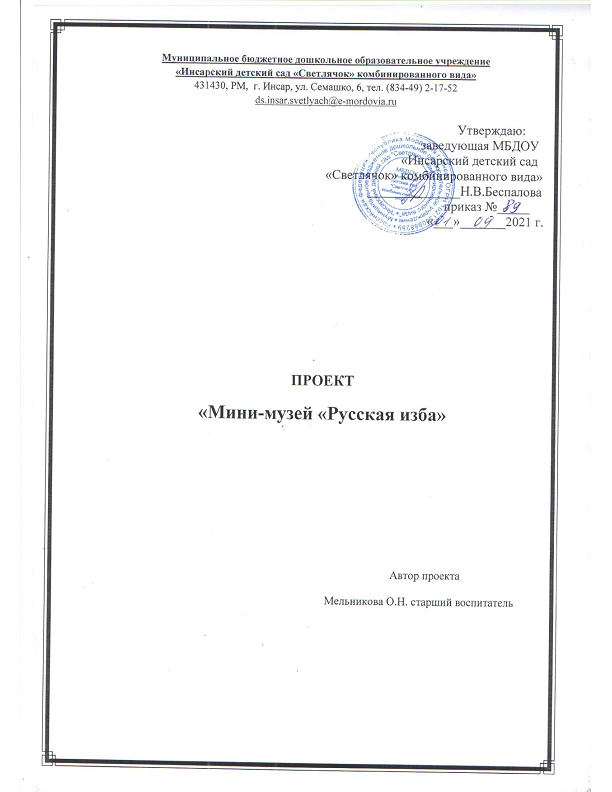 